§1731.  PowersEach disposal district formed under this chapter shall have the power, within the district and without the district, to provide for the planning, construction, equipping, operation and maintenance of facilities for the handling of solid waste, including resource recovery and resource conservation; to provide for refuse collection services; to provide for conversion of waste to one or more forms of energy and for the transmission thereof; to generate revenues from those activities and to make contracts with persons, firms, corporations, partnerships, limited partnerships and other entities, whether private, public or municipal, in relation thereto, all as may be necessary or proper; and, in general, to do any or all other things necessary or incidental for the exercise of its powers or to the accomplishment of the purposes of the district.  [PL 1983, c. 820, §2 (NEW).]The power to make contracts includes, but is not limited to, the power:  [PL 1983, c. 820, §2 (NEW).]1.  Contract with experts.  To contract with architects, engineers, financial and legal consultants and other experts for services;[PL 1983, c. 820, §2 (NEW).]2.  Contracts for operation.  To contract with persons, firms, corporations, limited partnerships, partnerships, associations, authorities and agencies for the operation of waste facilities and for services relating to the disposal of solid waste, resource conservation and resource recovery, including the conversion of waste to energy and the transmission thereof;[PL 1983, c. 820, §2 (NEW).]3.  Contracts for handling of waste.  To contract for the handling of solid waste on the basis of guaranteed amounts, whether delivered for disposal and accepted for disposal or not, of solid waste, with payments based on the guaranteed amounts, whether actually disposed of or not, which payments may be variable and may be determined by formulas expressed in those contracts;[PL 1983, c. 820, §2 (NEW).]4.  Contracts with government.  To contract with the State, the United States or any subdivision or agency thereof for services;[PL 1983, c. 820, §2 (NEW).]5.  Contracts with member municipalities.  To contract with any member municipality for the services of any officers or employees of that municipality useful to it;[PL 1983, c. 820, §2 (NEW).]6.  Real and personal property.  To purchase, sell, lease, acquire, convey, mortgage, improve and use real and personal property in connection with the purposes of the district;[PL 1983, c. 820, §2 (NEW).]7.  Energy.  To make agreements pertaining to the generation, transmission and sale of energy;[PL 1983, c. 820, §2 (NEW).]8.  Staff; employment.  To employ and establish salaries and qualifications for such professional, clerical and administrative staff personnel as may be necessary or convenient to the operation of the district; and[PL 1983, c. 820, §2 (NEW).]9.  Use of bidding processes.  To make contracts, to issue bonds, notes or other debt instruments under subchapter IV, and to deal generally with 3rd parties which shall include the power to use a negotiated or competitive bidding process or any other process which may be advantageous to the district, and determination of the process to be used shall be made by and at the discretion of the directors of the district.[PL 1983, c. 820, §2 (NEW).]SECTION HISTORYPL 1983, c. 820, §2 (NEW). The State of Maine claims a copyright in its codified statutes. If you intend to republish this material, we require that you include the following disclaimer in your publication:All copyrights and other rights to statutory text are reserved by the State of Maine. The text included in this publication reflects changes made through the First Regular and First Special Session of the 131st Maine Legislature and is current through November 1, 2023
                    . The text is subject to change without notice. It is a version that has not been officially certified by the Secretary of State. Refer to the Maine Revised Statutes Annotated and supplements for certified text.
                The Office of the Revisor of Statutes also requests that you send us one copy of any statutory publication you may produce. Our goal is not to restrict publishing activity, but to keep track of who is publishing what, to identify any needless duplication and to preserve the State's copyright rights.PLEASE NOTE: The Revisor's Office cannot perform research for or provide legal advice or interpretation of Maine law to the public. If you need legal assistance, please contact a qualified attorney.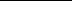 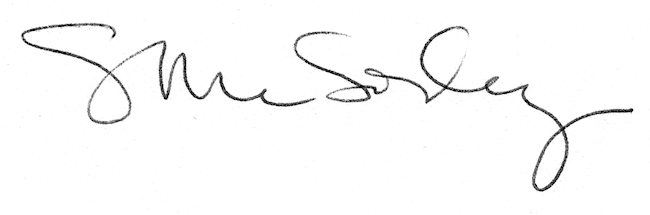 